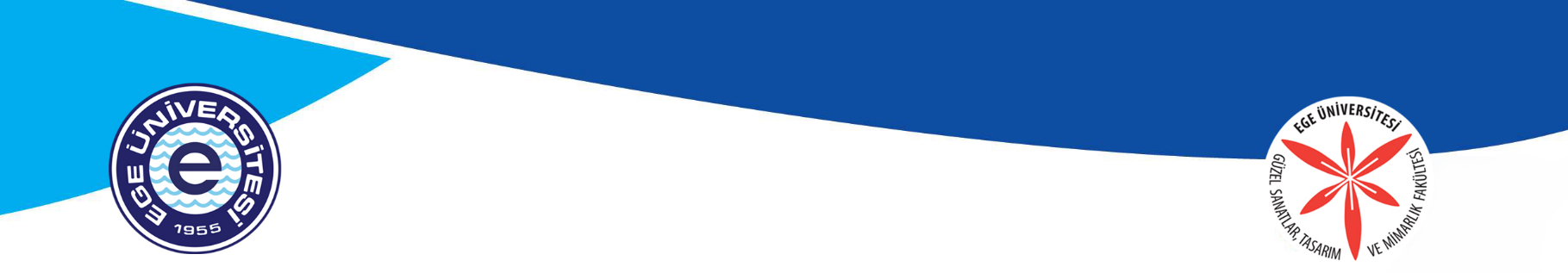 NOT ÇİZELGESİ (BAĞIL)						DÜZENLEME TARİHİ											       /      /      AÇIKLAMA* Not Listenin tamamı bilgisayarda doldurulacaktır.* İmza kısmı çıktı alındıktan sonra tükenmez veya dolma kalemle atılacaktır.* Derse kayıtlı olmayan öğrencilerin notları kesinlikle bildirilmeyecektir.* Öğrenci notları Bağıl Uygulama Kılavuzundaki kurallara göre hesaplanıp doldurulacaktır.* Ders kodları mutlaka Rektörlük kodlarına göre doldurulacaktır.ÖĞRETİM ELEMANININ 						  ADI SOYADI İMZASI						 BÖLÜM BAŞKANININ İMZASI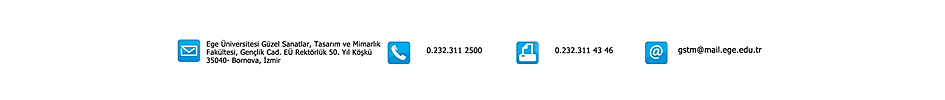 ÜNVANIADI SOYADIDERS YILI DÖNEMİDERSİN KODUDERSİN ADIFAKÜLTE/YÜKSEKOKULUBÖLÜMÜOPSİYONUZAMANINDA İNTERNETTEN İŞLENMEMESİNİN NEDENİÖĞR.NO:ADISOYADIYIL İÇİ ORT.FİNALBÜT.HAMNOTHARFNOTUSAY.NOT